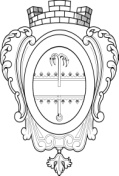 СОВЕТ ДЕПУТАТОВМУНИЦИПАЛЬНОГО ОБРАЗОВАНИЯ«НИКОЛЬСКОЕ ГОРОДСКОЕ ПОСЕЛЕНИЕПОДПОРОЖСКОГО МУНИЦИПАЛЬНОГО РАЙОНАЛЕНИНГРАДСКОЙ ОБЛАСТИ»РЕШЕНИЕОб исполнении бюджета Никольского городского поселения за 1 квартал 2023 годаВ соответствии Федеральным законом от 6 октября . № 131-ФЗ «Об общих принципах организации местного самоуправления в Российской Федерации», Уставом Никольского городского поселения, заслушав информацию администрации об исполнении бюджета за 1 квартал 2023 года, Совет депутатов Никольского городского поселения,РЕШИЛ:Принять к сведению информацию об исполнении бюджета за 1 квартал 2023 года.Администрации Никольского городского поселения усилить контроль за исполнением доходной и расходной частями бюджета.Глава муниципального образования			              А.В. ГлушановОтчет об исполнение бюджета МО «Никольское городское поселениеПодпорожского муниципального района Ленинградской области»  за 1 квартал 2023 годаРасходы02 мая 2023 года№ 193 НаименованиеУтверждено на 2023 г.Исполненона01.04.2023  % исполненияНалог на доходы физических лиц4 392,51 245,728,4Доходы от уплаты акцизов608,2148,224,4Налог на имущество физических лиц138,03,72,7Земельный налог481,030,06,2Государственная пошлина5,00,48,0Доходы, получаемые в виде арендной платы за земельные участки которые расположены в границах поселений1 100,0133,312,1Доходы от сдачи в аренду имущества, составляющие казну поселения1 100,0240,221,8Прочие поступления  от использования имущества – средства найма на муниц. жилье400,077,519,4Доходы от продажи земельных участков, 50,014,428,8Прочие доходы от компенсации затрат ---Денежные взыскания (штрафы) 10,0--ВСЕГО НАЛОГОВЫЕ И НЕНАЛОГОВЫЕ ДОХОДЫ8 284,71 893,422,9Дотации бюджетам поселений  на выравнивание бюджетной обеспеченности (районные и областные)22 153,16 645,930,0Субвенции бюджетам  поселений на осуществление первичного воинского учета на территориях, где отсутствуют военные комиссариаты314,678,725,0Субвенции на выполнение передаваемых полномочий3,53,5100,0Субсидии на осуществление дорожной деятельности---Прочие субсидии 3 267,8491,915,1Прочие межбюджетные трансферты2 000,0986,749,3Субсидии на реализацию программ формирования современной городской среды-997,0-Прочие безвозмездные поступления (инициативные платежи от населения)5,0--ВСЕГО БЕЗВОЗМЕЗДНЫЕ ПОСТУПЛЕНИЯ27 744,09 203,7ВСЕГО ДОХОДНАЯ ЧАСТЬ БЮДЖЕТА36 028,711 097,130,8Наименование раздела и подразделаУтвержденона 2023г.Исполнено на 01.04.23г.% исполненияФункционирование Правительства РФ, высших органов исполнительной  власти субъектов РФ, местных администраций 8 068,01 527,518,9Межбюджетные трансферты на осуществление части полномочий124,931,225,0Другие общегосударственные вопросы360,015,44,3Резервный фонд 100,0--Осуществление отдельных полномочий3,5--Осуществление первичного воинского учета314,650,416,0Поддержка дорожного хозяйства1 700,0479,628,2Поддержка малого и среднего предпринимательства60,0--Проведение гос.регистрации права муниц.собственности и внесение изменений в Ген.план450,0--Предупреждение и ликвидация последствий  ЧС, ПБ475,0--Жилищное хозяйство 780,098,612,6Коммунальное хозяйство 4 888,417,50,4Благоустройство 24 992,12 209,38,8Культура – учреждения культура9 480,92 208,723,3Физкультура и спорт3 700,0925,025,0Мероприятия по организации занятости детей, подростков и молодежи100,0--Пенсионное обеспечение468,050,710,8ВСЕГО РАСХОДОВ56 065,47 613,913,6 